ATHLETIC CLUB DE CHATEAU-THIERRY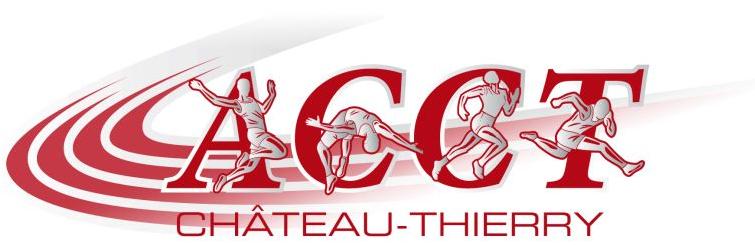 REGLEMENT INTERIEUR(18 novembre 2020)Définition : Ce règlement intérieur est destiné à compléter les statuts de l'association Athlétic Club deChâteau-Thierry et à en fixer les divers points non précisés, notamment ceux qui ont trait à l'administration interne de l'association.Il s'applique à tous les membres, qu’ils soient athlètes, entraîneurs ou dirigeants et s'applique aussi aux parents d’adhérents « mineurs ».COMITE DIRECTEURARTICLE A-1 :  Le club est dirigé par un Comité Directeur comprenant :-  1 Président,  2 Vice-Présidents, 1 Trésorier, 1 Trésorier Adjoint, 1 Secrétaire, 1 Secrétaire adjoint- des membresLes personnes faisant partie du Comité Directeur sont élues (pour 4 ans)  par les licenciés du club au cours de l’Assemblée Générale.ARTICLE A-2  :  Le Comité Directeur peut se réunir à tout moment pour décider de toutes les questions relatives à la bonne marche du club.ARTICLE A-3 : Toute décision du Comité Directeur est prise à la majorité des voix des présents. 	En cas d’égalité de voix, celle du Président est prépondérante.ARTICLE A-4 :  Le Présent règlement peut être modifié ou complété par décision du comité qui peut se réunir à tout moment pour décider de toutes les questions relatives à la bonne marche du club.ARTICLE A-5 :  Tout cas non prévu par le présent règlement sera tranché par le Comité Directeur.ENTRAINEMENTS / COMPETITIONSARTICLE B-1 : Les jours et horaires d’entraînement sont fixés début septembre par les entraîneurs et le		 Comité Directeur après confirmation des créneaux d’utilisation du stade municipal.	Tout athlète doit observer les instructions et directives données par l'entraineur.	Ponctuellement l'entraineur peut être amené a délocaliser certaines séances (ex : entrainement cross.., marche nordique .. )ARTICLE B-2 :	 La présence aux compétitions demandé par l'entraineur  est très importante pour le meilleur 			classement du club. En cas d’impossibilité de participation sur une compétition où il est inscrit,  		l’athlète doit au moins prévenir 8 jours avant la date de la compétition ou, dans le cas de 			problème de dernière minute fournir un certificat médical.ARTICLE B-4 :  Seuls les adhérents de l’Athlétic Club de Château-Thierry  sont autorisés à utiliser les espaces qui  leur sont réservés par la direction du  service des sports de la Ville de Château-Thierry pendant les créneaux horaires définis (piste d’athlétisme, plaine de jeux …) .Toute personne licenciée FFA dans un autre club que l’ACCT devra faire l’objet d’agrément de la part du Comité Directeur de l’ACCT pour utiliser ces espaces. Cet agrément pouvant être suspendu en cours de saison  suite à une décision du Comité Directeur.ARTICLE B-5 :  Le comité directeur se dégage de toute responsabilité en dehors des horaires de fonctionnement.		Les parents (ou tuteurs) des jeunes athlètes (Ecole d’athlétisme  à  benjamin(e)s) doivent 			accompagner leurs enfants jusque dans l’enceinte du stade ou de la salle, contrôler leur prise en 		charge par les entraîneurs et venir les récupérer au même endroit à l’heure convenue.		Le club ne pourra être tenu responsable si des athlètes mineurs ne se présentent pas aux séances 		d'entrainement et/ou s'ils repartent seuls.C.	 DISCIPLINE : TENUE ET COMPORTEMENT  ARTICLE C-1 :  Une tenue appropriée à la pratique de l’athlétisme est exigée : survêtement, short, chaussures de 		sport ‘spécifiques courses à pied’ ‘running’, coupe-vent, vêtements de rechange, pointes.. aussi 		bien à l’entraînement qu’en compétition.	Le port du gilet fluorescent et d'une lampe est obligatoire pour les séances nocturnes hors du stade.	ARTICLE C-2 :  L'utilisation d'écouteurs, casques audio et téléphone portable est interdite pendant les 			entrainements. Les athlètes ne se conformant pas à cette règle seront exclus de l'entrainement.ARTICLE C-3 :  L’intervention des parents ne saurait être tolérée lors des séances d'entrainement  ou en compétition.ARTICLE C-4 :  Tout licencié ne se conformant pas aux instructions du présent règlement sera convoqué par le Comité et mis en demeure de respecter le règlement ou de cesser toute activité dans le club. Eventuellement et sur décision du comité, Le Président peut lui retirer sa qualité de membre du club et transmettre son dossier disciplinaire à la fédération.ARTICLE C-4 : Chaque membre du club est responsable du matériel qui lui est confié. Il doit le restituer s’il quitte le club.D.         COMMUNICATION ARTICLE D-1 :	Le Président, les Vice-Présidents, le Secrétaire ou toutes personnes mandatées sont seuls habilités à remettre des articles ou des éléments d’articles à la presse au sujet de l’activité du club ou de l’activité personnelle d’un licencié.ARTICLE D-2 : Tout athlète divulguant via la presse ou via les réseaux sociaux des problèmes inhérents au club (ou par l’intermédiaire de l’un de ses proches ), pourra être passible de sanction de la part du Comité Directeur (du rappel à l’ordre jusqu’à dans certain cas la radiation du club).ARTICLE D-3 : Toute forme de pression exercée sur le Comité Directeur sous forme de pétition est proscrite et restera sans effet sur les décisions du Comité Directeur.		E.     	COTISATIONS - LICENCESARTICLE E-1 :  La cotisation annuelle due par chaque licencié est fixée par le Comité Directeur.	Elle est réglable le jour de la demande de la licence, et  pour le renouvellement  annuel avant la fin du 1er mois  de la nouvelle saison. Toute cotisation versée au club est définitivement acquise, aucun remboursement de cotisation ne pouvant être exigée en cas de blessure, démission ou exclusion en cours d'année.	La cotisation des membres du Comité Directeur, entraineurs,  des jurys (ayant jugé 4 fois dans l'année) est prise en charge par le club.ARTICLE E-2:  En demandant le renouvellement de sa licence ou l’établissement d’une licence, tout athlète  reconnaît avoir connaissance du présent règlement et s’engage à  en respecter scrupuleusement les clauses .		F.     	DEPLACEMENTS / INDEMNISATIONSARTICLE F-1: LA priorité est d'effectuer les déplacements collectivement et si possible en minibus.  En cas 	 	d'indisponibilité des minibus, un covoiturage optimal (avec accord d'un dirigeant du club ) est 	requis  pour les déplacements en compétition, en formation, en réunion.   ARTICLE F-2:  Seules les personnes licenciées au club  et possédant un permis de conduire depuis plus de 4 ans 	sont autorisées à conduire les véhicules du club.	En dehors du transport d’athlètes ou dirigeants, seul du matériel utilisé dans le cadre de l'activité 	de l'ACCT sera autorisé.		Les accompagnants d’athlètes sont autorisés à être transportés en minibus.ARTICLE F-3:  Les déplacements par minibus sur une épreuve non FFA ou les déplacements hors des Hauts de France sur  une épreuve FFA ( hors championnat de France) pour une distance supérieure à   200km ne seront autorisés qu'avec l'accord  du Comité Directeur.ARTICLE F-4: L’indemnisation des frais de déplacement ne se fera que sur présentation des justificatifs, elle ne concerne pas les trajets en famille. Le taux de remboursement kilométrique est fixé à 0,20 € /km. (du point de rendez-vous au lieu de compétition). Ce taux pouvant être réévalué chaque année en fonction du cout des carburants.	La note de frais établie sur le modèle du club devra  être transmise au Président pour aval qui transmettra au trésorier pour règlement.ARTICLE F-5: Seules les organisations officielles FFA  listées sur le calendrier du club ouvrent droits aux 		           indemnisations sur la base de 3 personnes concernées par la compétition (athlète, juge ou 		           entraîneur) par véhicule (en cohérence avec l'article F-1).ARTICLE F-6: Seuls les hébergements concernant les  Championnats de France  FFA (avec performance de qualification) sera indemnisé pour une nuit avec un maximum de 60€ par chambre collective (il faut maximiser les regroupements par chambre) 	Un repas (maxi 15€) par athlète, entraineur ou parent accompagnateur sera indemnisé.ARTICLE F-7:   Les cas particuliers seront étudiés par le bureau directeur.